It’s HOBY Time!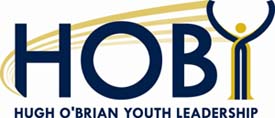 The Maryland Leadership Seminar May 23 – 26, 2013 at Mount St. Mary’s University, Emmitsburg, MD.  How you can help!Volunteer as a facilitator for a group of 9 to12 students at the seminar (spending nights in a dorm)Sponsor a Career Lunch table for $200 on Friday May 24, eat and converse with 7 students, then trade tablesDonate food and snacks for 270Donate office supplies and printingHelp on our service projects or as a day volunteerHelp recruit sophomores from your neighborhood high schoolsSpeak on a panel or lead a hands-on team building lab sessionSponsor a student for $175We are a 501(c) (3) charitable foundationIf you want to see how the HOBY committee works, join us for our Sunday meetings – January 6, March 10 and May 5.Carol Applegate JCI#49685(H) 410-426-8287  (C) 410-746-0150Past President Towson Jaycees	 capplegate@jhmi.eduHOBY Corporate President 2008-2013